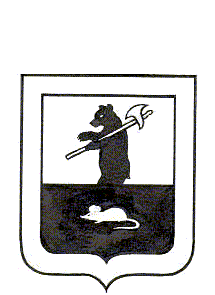 АДМИНИСТРАЦИЯ ГОРОДСКОГО  ПОСЕЛЕНИЯ МЫШКИНПОСТАНОВЛЕНИЕг. Мышкин00.00.2021                                                                                                              № 00Об утверждении Порядка предоставления субсидий в целях возмещения недополученных доходов от предоставления льгот на проезд пассажиров при осуществлении регулярных пассажирских перевозок по нерегулируемым тарифам автомобильным транспортом по муниципальным маршрутам регулярных перевозок на территории городского  поселения МышкинВ соответствии с Бюджетным кодексом Российской Федерации, Федеральным законом от 06.10.2003 № 131-ФЗ «Об общих принципах организации местного самоуправления в Российской Федерации», Уставом городского  поселения Мышкин Мышкинского муниципального района Ярославской области, в целях реализации Федерального закона от 13.07.2015 N 220-ФЗ «Об организации регулярных перевозок пассажиров и багажа автомобильным транспортом и городским наземным электрическим транспортом в Российской Федерации и о внесении изменений в отдельные законодательные акты Российской Федерации»ПОСТАНОВЛЯЕТ:Утвердить Порядок предоставления субсидий в целях возмещения недополученных доходов от предоставления льгот на проезд пассажиров при осуществлении регулярных пассажирских перевозок по нерегулируемым тарифам автомобильным транспортом по муниципальным маршрутам регулярных перевозок на территории городского  поселения Мышкин (Приложение №1 к постановлению).Признать утратившим силу постановления Администрации городского  поселения Мышкин от 12.11.2013 № 124. «О порядке предоставления субсидии на возмещение части затрат, возникших в связи с оказанием услуг по перевозке пассажиров маршрутным такси на территории городского  поселения Мышкин».Опубликовать настоящее постановление в газете «Волжские зори» и разместить на официальном сайте Администрации городского поселения Мышкин в информационно-телекоммуникационной сети «Интернет».Настоящее постановление вступает в силу со дня официального опубликования и распространяется на правоотношения, возникшие с 01.01.2021.Контроль за исполнением настоящего постановления возложить на заместителя главы Администрации городского  поселения Мышкин.Глава городского  поселения Мышкин                                                           Е.В. ПетровПриложение №1к постановлению Администрации городского  поселения Мышкинот «       » ___________   2021 №_____ПОРЯДОКпредоставления субсидий в целях возмещения недополученных доходов от предоставления льгот на проезд пассажиров при осуществлении регулярных пассажирских перевозок по нерегулируемым тарифам автомобильным транспортом по муниципальным маршрутам регулярных перевозок на территории городского  поселения МышкинI. Общие положенияПорядок предоставления субсидий в целях возмещения недополученных доходов от предоставления льгот на проезд пассажиров при осуществлении регулярных пассажирских перевозок по нерегулируемым тарифам автомобильным транспортом по муниципальным маршрутам регулярных перевозок на территории городского  поселения Мышкин (далее – Порядок, Субсидия) определяет:1.1.1. общие положения предоставления Субсидии;1.1.2. условия и порядок предоставления Субсидии;1.1.3. требования к отчетности;1.1.4. требования об осуществлении контроля за соблюдением условий, целей и порядка предоставления Субсидии и ответственности за их нарушение.Субсидия предоставляется в целях возмещения недополученных доходов, связанных с предоставлением льгот на проезд пассажиров при осуществлении регулярных пассажирских перевозок по нерегулируемым тарифам автомобильным транспортом по муниципальным маршрутам регулярных перевозок на территории городского  поселения Мышкин.Субсидии предоставляются из бюджета муниципального образования «городское поселение Мышкин» в соответствии со сводной бюджетной росписью, в пределах объема бюджетных ассигнований и установленных лимитов бюджетных обязательств на очередной финансовый год и плановый период.Главным распорядителем бюджетных средств, получателем бюджетных средств по предоставлению Субсидий из бюджета муниципального образования является Администрация городского  поселения Мышкин (далее - Администрация).Правом на получение Субсидий обладают юридические лица, участники договора простого товарищества и индивидуальные предприниматели, осуществляющие регулярные перевозки по нерегулируемым тарифам на территории городского  поселения Мышкин (далее – Перевозчик) на основании свидетельства об осуществлении перевозок по муниципальным маршрутам регулярных перевозок на территории городского  поселения Мышкин.II. Условия предоставления субсидий	2.1. Перевозчики, претендующие на получение субсидий, обращаются в Администрацию с заявлением на получение субсидии (далее - заявление), заполненным по форме согласно приложению № 1 к настоящему Порядку.	2.1.1. К заявлению прилагаются следующие документы:	- копии учредительных документов;	- копии документов, подтверждающих полномочия руководителя участника отбора;	- письмо-подтверждение о том, что на дату подачи заявки на участие в отборе участник не находится в процессе ликвидации, реорганизации или банкротства, а также об отсутствии действующего решения уполномоченного органа (органа юстиции, прокуратуры, суда) о приостановлении деятельности организации на момент подачи заявки (письмо-подтверждение составляет участник в свободной форме).	2.1.2. Перевозчик предоставляет дополнительно к заявлению следующие документы:	- копию свидетельства о государственной регистрации физического лица в качестве индивидуального предпринимателя или копию свидетельства о государственной регистрации юридического лица, заверенную Перевозчиком (для индивидуальных предпринимателей - подписью индивидуального предпринимателя – Перевозчика (с расшифровкой подписи) и датой заверения; для юридического лица - подписью руководителя Перевозчика (с расшифровкой подписи), печатью организации - Перевозчика и датой заверения, а в случае если от имени индивидуального предпринимателя или юридического лица выступает уполномоченный представитель – подписью уполномоченного представителя (с расшифровкой подписи) и датой заверения;	- копию действующего свидетельства об осуществлении перевозок по муниципальным маршрутам регулярных перевозок на территории городского  поселения Мышкин, заверенную Перевозчиком. 	2.2. При отсутствии предоставленных Перевозчиком дополнительных документов, обозначенных в пункте  2.2.1., Администрация в отношении Перевозчика оформляет и заверяет копию действующего свидетельства об осуществлении перевозок по муниципальным маршрутам регулярных перевозок на территории городского  поселения Мышкин. 	2.3. Перевозчик несет ответственность за полноту и достоверность представляемой информации.	2.4 После получения документов, указанных в пунктах 2.1.1 и 2.1.2 настоящего Порядка, Администрация:	- регистрирует их в день поступления в установленном порядке;	- проверяет в течение пяти рабочих дней со дня поступления указанного заявления и документов полноту и достоверность сведений, содержащихся в них, соответствие требованиям к Перевозчикам, предусмотренным пунктами 2.1.1 и 2.1.2 настоящего Порядка.	2.5. После проверки документов, указанных в пунктах 2.1.1 и 2.1.2. настоящего Порядка, Администрация в течение 3 рабочих дней принимает одно из следующих решений:
           2.5.1. При принятии Администрацией отрицательного решения – Администрация в течение 5 рабочих дней после даты поступления заявки в Администрацию направляет Перевозчику уведомление об отказе в предоставлении Субсидии с указанием оснований для отказа. Перевозчик вправе повторно подать заявку после устранения причин, послуживших основанием для отказа в предоставлении Субсидии.          2.5.2. При принятии положительного решения о предоставлении субсидии – Администрация в течение 5 рабочих дней после даты поступления заявки в Администрацию направляет Перевозчику проект соглашения о предоставлении Субсидии по типовой форме, установленной Администрацией.	2.6. Основанием для отказа Перевозчику в предоставлении Субсидии является:	- несоответствие представленных документов требованиям пунктов 2.1.1 и 2.1.2 настоящего Порядка или непредставление (предоставление не в полном объеме) документов; 	- недостоверность представленной информации.2.7. Условия предоставления Субсидий:2.7.1. наличие у Перевозчика недополученных доходов, связанных с предоставлением льгот на проезд пассажиров при осуществлении регулярных перевозок по нерегулируемым тарифам автомобильным транспортом по муниципальным маршрутам регулярных перевозок на территории городского  поселения Мышкин; 2.7.2. наличие свидетельства об осуществлении перевозок по муниципальным маршрутам регулярных перевозок на территории городского  поселения Мышкин;2.7.3. заключение между Перевозчиком и Администрацией соглашения о предоставлении Субсидии (далее - Соглашение) в соответствии с Приложением 4 к порядку, и выполнение его условий;2.7.4. предоставление Перевозчиком документов, предусмотренных пунктом 2.1.1 и 2.1.2  настоящего Порядка;2.8. Требования, которым должен соответствовать на дату заключения соглашения о предоставлении Субсидии Перевозчик:2.8.1. Перевозчик не должен являться иностранным юридическим лицом, а также российским юридическим лицом, в уставном (складочном) капитале которого доля участия иностранных юридических лиц, местом регистрации которых является государство или территория, включенные в утверждаемый Министерством финансов Российской Федерации перечень государств и территорий, предоставляющих льготный налоговый режим налогообложения и (или) не предусматривающих раскрытия и предоставления информации при проведении финансовых операций (офшорные зоны) в отношении таких юридических лиц, в совокупности превышает 50 процентов;2.8.2. Перевозчик не должен получать средства из бюджета муниципального образования «Городское поселение Мышкин » в соответствии с иными нормативными правовыми актами, муниципальными правовыми актами на цели, указанные в пункте 1.2. настоящего Порядка.2.9. Предоставление Субсидий приостанавливается в случае:2.9.1. банкротства, реорганизации юридического лица, а в отношении индивидуального предпринимателя - прекращение деятельности  в качестве индивидуального предпринимателя;2.9.2. непредставления отчетности и документов, установленных настоящим Порядком.	2.10. Предоставление Субсидий прекращается в случаях:	- нецелевого использования Перевозчиком предоставленных денежных средств;- неисполнения или ненадлежащего исполнения Перевозчиком обязательств, предусмотренных Соглашением.	2.11. При выполнении условий и требований, указанных в разделе II настоящего Порядка, Администрация заключает с Перевозчиком Соглашение.2.12. Перевозчик в течение 10 календарных дней со дня получения проекта соглашения о предоставлении Субсидии направляет в Администрацию подписанное соглашение.2.13. Перечисление субсидии осуществляется Администрацией на расчетный счет Перевозчика.III. Льготные категории пассажиров3.1. Льгота на проезд пассажиров при осуществлении регулярных перевозок по нерегулируемым тарифам автомобильным транспортом по муниципальным маршрутам регулярных перевозок на территории городского  поселения Мышкин предоставляется жителям городского  поселения Мышкин.IV. Порядок определения размера субсидий.4.1. Размер Субсидии за очередной месяц за перевозку пассажиров, относящихся к указанной в пункте 3.1. категории, рассчитывается по формуле:Scубс = P х V , где:Scубс - размер субсидии Перевозчику;P – сумма компенсации одной поездки (билета) по муниципальному маршруту регулярных пассажирских перевозок по нерегулируемым тарифам;V – количество билетов, проданных Перевозчиком пассажирам, относящимся к указанной в пункте 3.1. категории, по льготной цене.4.2. Стоимость одной поездки (билета) по муниципальному маршруту регулярных пассажирских перевозок по нерегулируемым тарифам устанавливается Перевозчиком.4.3. Размер компенсации одной льготной поездки (билета) по муниципальному маршруту регулярных пассажирских перевозок по нерегулируемым тарифам устанавливается постановлением Администрации.4.4. Субсидия предоставляется в пределах финансовых средств предусмотренных бюджетом городского поселения Мышкин, но не более расчётного значения в соответствии с заявкой Перевозчика.V. Порядок предоставления субсидий и требования к отчетностиПри выполнении условий и требований, указанных в разделе II настоящего Порядка, Администрация заключает с Перевозчиком Соглашение.Для заключения Соглашения и предоставления Субсидии Перевозчик направляет в Администрацию заявление в двух экземплярах по форме согласно приложению 1 к настоящему Порядку.Перевозчик предоставляет дополнительно к заявлению следующие документы:копию свидетельства о государственной регистрации физического лица в качестве индивидуального предпринимателя или копию свидетельства о государственной регистрации юридического лица, заверенную Перевозчиком (для индивидуальных предпринимателей - подписью индивидуального предпринимателя – Перевозчика (с расшифровкой подписи) и датой заверения; для юридического лица - подписью руководителя Перевозчика (с расшифровкой подписи), печатью организации - Перевозчика и датой заверения, а в случае если от имени индивидуального предпринимателя или юридического лица выступает уполномоченный представитель – подписью уполномоченного представителя (с расшифровкой подписи) и датой заверения;копию действующего свидетельства об осуществлении перевозок по муниципальным маршрутам регулярных перевозок на территории городского  поселения Мышкин, заверенную Перевозчиком. При отсутствии предоставленных Перевозчиком дополнительных документов, обозначенных в пункте  5.3.2., Администрация в отношении Перевозчика оформляет и заверяет копию действующего свидетельства об осуществлении перевозок по муниципальным маршрутам регулярных перевозок на территории городского  поселения Мышкин. Перевозчик несет ответственность за полноту и достоверность представляемой информации.Основанием для отказа Перевозчику в предоставлении Субсидии является:5.6.1.несоответствие представленных документов требованиям пунктов 5.2. и 5.11.1 настоящего Порядка или непредставление (предоставление не в полном объеме) документов; недостоверность представленной информации.Администрация рассматривает представленную Перевозчиком заявку в течение 5 рабочих дней после даты поступления заявки в Администрацию. При принятии Администрацией отрицательного решения – Администрация в течение 5 рабочих дней после даты поступления заявки в Администрацию направляет Перевозчику уведомление об отказе в предоставлении Субсидии с указанием оснований для отказа. Перевозчик вправе повторно подать заявку после устранения причин, послуживших основанием для отказа в предоставлении Субсидии.При принятии положительного решения о предоставлении субсидии – Администрация в течение 5 рабочих дней после даты поступления заявки в Администрацию направляет Перевозчику проект соглашения о предоставлении Субсидии по типовой форме, установленной Администрацией.Перевозчик в течение 10 календарных дней со дня получения проекта соглашения о предоставлении Субсидии направляет в Администрацию подписанное соглашение.Перечисление субсидии осуществляется Администрацией на расчетный счет Перевозчика в следующем порядке:Ежемесячно в срок до 25 числа месяца следующего за отчётным Перевозчик представляет следующие документы, заверенные руководителем организации (для юридического лица) или индивидуальным предпринимателем  и печатью Перевозчика (при наличии):справка-расчет суммы субсидии за отчётный месяц по форме согласно приложению 2 к настоящему Порядку;копии ведомостей продажи за отчётный месяц билетов на муниципальные маршруты регулярных пассажирских перевозок по форме согласно приложению 3 к настоящему Порядку. Перечисление средств субсидии производится не позднее 10 рабочих дней после представления Перевозчиком, отчётных  документов указанных в п.5.11.1. VI. Контроль за использованием предоставленных субсидий6.1. Перевозчик несет ответственность за достоверность представленных сведений в соответствии с целями и условиями, предусмотренными настоящим Порядком и действующим законодательством.6.2. Решение об обязательной проверке соблюдения условий, целей и порядка предоставления Субсидий принимается Администрацией. Проверки проводятся как документальные, так и путём присутствия специалиста Администрации в качестве пассажира в автомобильном транспорте Перевозчика в период оказания услуг.6.3. В случае нарушения условий предоставления Субсидии Перевозчик осуществляет возврат Субсидии в бюджет городского  поселения Мышкин.6.4. Факт нарушения Перевозчиком условий предоставления Субсидии устанавливается Администрацией.6.5. Администрация в течение 7 календарных дней со дня выявления нарушения условий, установленных при предоставлении Субсидии, направляет Перевозчику требование о возврате Субсидии.6.6. Требование о возврате Субсидии должно быть исполнено Перевозчиком в течение 10 календарных дней со дня получения.6.7. В случае невыполнения в установленный срок требования о возврате Субсидии Администрация, в течение 30 календарных дней со дня установления факта неисполнения требования о возврате Субсидии, обращается в суд с исковым заявлением о возврате Субсидии. Приложение 1 к ПорядкуГлаве городского  поселения Мышкин_______________________________ЗАЯВЛЕНИЕна получение субсидии           Прошу предоставить субсидию в целях компенсации недополученных доходов от предоставления льгот на проезд пассажиров при осуществлении регулярных пассажирских перевозок по нерегулируемым тарифам автомобильным транспортом по муниципальным маршрутам регулярных перевозок на территории городского  поселения Мышкин.Полное наименование заявителя: _______________________________________________________________________________________________________________________________________________________
Почтовый адрес, телефон, e-mail заявителя: ________________________________________________________________________________________________________________________________________________________
Юридический и фактический адрес: ____________________________________________________________________________________________________________________________________________________________________________________________________________________________________
Реквизиты заявителя:ИНН/КПП ____________________________________________________________________________
Р/с ____________________________________________________________________________
Наименование банка ___________________________________________________________________________
К/с ____________________________________________________________________________
БИК ____________________________________________________________________________
Сумма субсидии рассчитывается ежемесячно за фактическое количество проданных льготных проездных билетов по форме согласно приложению 2 к ПорядкуЗаявитель(руководитель заявителя)                 _______________________    ________________                             					   (Ф.И.О.)                                         (подпись)М.П.                                                                                                     «___» __________ 20 _____ г.Приложение 2 к Порядку СПРАВКА-РАСЧЕТсуммы субсидии в целях компенсации недополученных доходов от предоставления льгот на проезд пассажиров при осуществлении регулярных пассажирских перевозок по нерегулируемым тарифам автомобильным транспортом по муниципальным маршрутам регулярных перевозок на территории городского  поселения Мышкинза ________________ 20___ годаНаименование перевозчика_________________________________________________________Наименование маршрута, № маршрута_________________________________________________Заявитель(руководитель заявителя)                  _______________________    ________________                           					   (Ф.И.О.)                                       (подпись)М.П.                                                                                                    «___» __________ 20 _____ г.Приложение 3 к Порядку ВЕДОМОСТЬ ПРОДАЖИ льготных проездных билетов пассажиров пользующихся правом льготного проезда 
за _____________ 20__ года
Наименование перевозчика_________________________________________________________приложение: копии ведомостей продажи за отчётный месяц билетов на муниципальные маршруты регулярных пассажирских перевозок на ____ листах
____________/__________________/ ______________________/ ____________________       дата                              подпись                              ФИО                           должностьПриложение 4  к Порядку Соглашение №город Мышкин							«___» ________ 20__ г.Муниципальное  учреждение «Администрация городского поселения Мышкин» в лице Главы городского поселения Мышкин __________(ФИО), действующего на основании Устава, именуемое в дальнейшем «Главный распорядитель», с одной стороны, и _________________________________________________________________,(наименование юридического лица, фамилия, имя, отчество (при наличии) индивидуального предпринимателя или физического лица – производителя товаров, работ, услуг)именуемый в дальнейшем «Получатель» в лице ______________________________, (наименование должности, фамилия, имя, отчество (при наличии) лица, представляющего Получателя, или уполномоченного им лица, фамилия, имя, отчество (при наличии) индивидуального предпринимателя или участники договора простого товарищества  – производителя товаров, работ, услуг)действующего на основании _______________________________________________, (реквизиты устава юридического лица, свидетельства о государственной регистрации индивидуального предпринимателя, доверенности)с другой стороны, далее именуемые «Стороны», в соответствии с Бюджетным кодексом РФ, решением Муниципального Совета городского поселения Мышкин от ____ № __ «О бюджете городского поселения Мышкин на ___ год и на плановый период __ и ____ годов», постановлением Администрации городского поселения Мышкин от «___»_________20__ г. № _____ «_______________________________»(наименование муниципального правого акта в соответствии с пунктом 4.3 Порядка)заключили настоящее соглашение  (далее – соглашение) о нижеследующем.1. Предмет соглашения1.1. Предметом настоящего соглашения является предоставление из бюджета муниципального образования городское поселение Мышкин (далее – городской бюджет) в 20__ году _________________________________________________________________________(наименование Получателя)субсидии в целях возмещения недополученных доходов, связанных с предоставлением льгот на проезд пассажиров при осуществлении регулярных пассажирских перевозок по нерегулируемым тарифам автомобильным транспортом по муниципальным маршрутам регулярных перевозок на территории городского  поселения Мышкин (далее – субсидия).2. Финансовое обеспечение предоставления субсидии2.1. Субсидия предоставляется в соответствии с лимитами бюджетных обязательств по кодам классификации расходов бюджетов Российской Федерации (далее – коды БК) на цели, указанные в разделе 1 настоящего соглашения, согласно разделу 4 Порядка в следующем размере:в 20__ году _________ (____________________) рублей – по коду БК ____________;                                                                          (сумма прописью)                                                              (код БК)3. Условия предоставления субсидии3.1. Субсидия предоставляется при выполнении следующих условий:3.1.1. соответствия Получателя требованиям, установленным Порядком;3.1.2. определения направления субсидии на цели, указанные в разделе 1 настоящего соглашения;3.1.3. предоставление Получателем документов, необходимых для получения субсидии, в соответствии Порядком;3.1.4. соответствие предоставленных документов требованиям, установленным Порядком;3.1.6. согласие Получателя на осуществление Главным распорядителем и органом муниципального финансового контроля проверок соблюдения Получателем условий, целей и порядка предоставления субсидии.4. Порядок перечисления субсидии4.1. Перечисление субсидии осуществляется в установленном порядке на счет ________________________________________________________________________,(реквизиты счета Получателя)открытый в ______________________________________________________________.                     (наименование учреждения ЦБ РФ или кредитной организации)4.2. Срок (периодичность) перечисления субсидии в соответствии с разделом V Порядка.Перечисление субсидии осуществляется Главным распорядителем после предоставления документов, обосновывающих возникновение выпадающих доходов.4.3. Главный распорядитель отказывает Получателю в предоставлении субсидии в случаях, установленных Порядком.5. Права и обязанности Сторон5.1. Главный распорядитель обязуется:5.1.1. рассмотреть в порядке и в сроки, установленные Порядком, представленные Получателем документы;5.1.2. обеспечить предоставление субсидии Получателю в порядке и на условиях, установленных Порядком и настоящим соглашением;5.1.3. обеспечить перечисление субсидии на счет Получателя, указанный в пункте 4.1 настоящего соглашения;5.1.4. осуществлять контроль за соблюдением Получателем порядка, целей и условий предоставления субсидии, установленных Порядком, в том числе в части достоверности представляемых Получателем сведений, путем проведения плановых и (или) внеплановых проверок на основании:документов, представленных Получателем по запросу Главного распорядителя в соответствии с разделом VI Порядка.5.1.5. в случае установления Главным распорядителем или получения от органа муниципального финансового контроля информации о факте(ах) нарушения Получателем порядка, целей и условий предоставления субсидии, предусмотренных Порядком и настоящим соглашением, в том числе указания в документах, представленных Получателем в соответствии с Порядком, недостоверных сведений направлять Получателю требование о возврате средств субсидии в городской бюджет в срок 10 рабочих дней.Требование о возврате средств субсидии в городской бюджет подготавливается  Главным  распорядителем  в письменной форме  с указанием Получателя, платежных реквизитов, срока возврата и суммы субсидии, подлежащей возврату (с приложением порядка расчета (при необходимости)); 5.2. Главный распорядитель вправе:5.2.1. запрашивать у Получателя документы и материалы, необходимые для осуществления контроля за соблюдением Получателем порядка, целей и условий предоставления субсидии, установленных Порядком, в соответствии с разделом VI Порядка;5.2.2. принимать решение об изменении условий настоящего соглашения, в том числе на основании информации и предложений, направленных Получателем в соответствии с пунктом 5.4.2. настоящего соглашения, включая уменьшение размера субсидии, а также увеличение размера субсидии при наличии неиспользованных лимитов бюджетных обязательств, указанных в пункте 2.1 настоящего соглашения, и при условии предоставления Получателем информации, содержащей финансово-экономическое обоснование данного изменения;5.2.3. приостанавливать предоставление субсидии в случае установления Главным распорядителем или получения от органа муниципального финансового  контроля информации о факте(ах) нарушения Получателем порядка, целей и условий предоставления субсидии, предусмотренных Порядком и настоящим соглашением, в том числе указания в документах, представленных  Получателем в соответствии с Порядком, недостоверных сведений, до устранения указанных нарушений с обязательным уведомлением Получателя не позднее 1 (одного) рабочего дня с даты принятия решения о приостановлении.5.3. Получатель обязуется:5.3.1. представлять Главному распорядителю документы, предусмотренные Порядком;5.3.2. направлять по запросу Главного распорядителя документы и информацию, необходимые для осуществления контроля за соблюдением порядка, целей и условий предоставления субсидии в соответствии Порядком, в течение 5 (пяти) рабочих дней со дня получения указанного запроса;5.3.5. в случае получения от Главного распорядителя требования в соответствии с пунктом 5.1.5.  настоящего соглашения:устранять факт(ы) нарушения порядка, целей и условий предоставления субсидии в сроки, определенные в указанном требовании;возвращать в городской бюджет субсидию в размере и в сроки, определенные в указанном требовании;5.3.6. обеспечивать полноту и достоверность сведений, представляемых Главному распорядителю в соответствии с Порядком и настоящим соглашением.5.4. Получатель вправе:5.4.1. обращаться к Главному распорядителю за разъяснениями в связи с исполнением настоящего соглашения;5.4.2. направлять Главному распорядителю предложения о внесении изменений в настоящее соглашение, в том числе в случае установления необходимости изменения размера субсидии с приложением информации, содержащей финансово-экономическое обоснование данного изменения.6. Ответственность Сторон6.1. В случае неисполнения или ненадлежащего исполнения своих обязательств по настоящему соглашению Стороны несут ответственность в соответствии с законодательством Российской Федерации.7. Заключительные положения7.1. Споры, возникающие между Сторонами в связи с исполнением настоящего соглашения, решаются ими, по возможности, путем проведения переговоров с оформлением соответствующих протоколов или иных документов. При недостижении согласия споры между Сторонами решаются в судебном порядке.7.2. Настоящее соглашение вступает в силу с даты его подписания лицами, имеющими право действовать от имени каждой из Сторон, но не ранее доведения лимитов бюджетных обязательств, указанных в пункте 2.1 настоящего соглашения, и действует до полного исполнения Сторонами своих обязательств по настоящему соглашению.7.3. Изменение настоящего соглашения, в том числе в соответствии с положениями пункта 5.2.2 настоящего соглашения, осуществляется по соглашению Сторон и оформляется в виде дополнительного соглашения к настоящему соглашению по  форме  согласно  приложению № 1 к настоящему соглашению.7.4. Расторжение настоящего соглашения возможно в случае:7.4.1. реорганизации или прекращения деятельности Получателя;7.4.2. нарушения Получателем порядка, целей и условий предоставления субсидии, установленных Порядком и настоящим соглашением;7.4.3. по соглашению сторон;7.4.4. в одностороннем порядке в случае неисполнения одной из сторон своих обязательств на протяжении более чем трёх рабочих дней7.5. Настоящее соглашение заключено Сторонами в двух экземплярах, имеющих равную юридическую силу, по одному для каждой из Сторон.8. Юридические адреса и платежные реквизиты СторонГлавный распорядитель				                                                 ПолучательНомер первого проданного льготного билета в отчётном периодеНомер последнего проданного льготного билета в отчётном периодеРазмер компенсации поездки, в руб.Кол-во проданных билетов по льготной стоимости (шт.)Сумма возмещения недополученных доходов (руб.) столб.3 х столб.4 12345МУ «Администрация городского поселения Мышкин» ИНН / КПП 7619003916 / 761901001Тел.  +7 (48544) 2-81-58, 2-44-01адрес: 152830, Ярославская обл, Мышкинский р-н, г. Мышкин, ул. Карла Либкнехта, дом № 40УФК по Ярославской области (МУ «Администрация ГП Мышкин», л/сч 02713002810)р/с -03231643786211017100Отделение Ярославль БАНКА РОССИИ// УФК по Ярославской области город ЯрославльБИК 017888102Глава городского поселения  Мышкин    _______________           м.п.. 